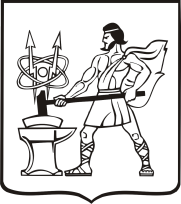 СОВЕТ ДЕПУТАТОВ ГОРОДСКОГО ОКРУГА ЭЛЕКТРОСТАЛЬМОСКОВСКОЙ ОБЛАСТИРЕШЕНИЕот 20.02.2019 № 342/54О распространении действия Положения о порядке предоставления ежемесячной частичной денежной компенсации расходов на оплату найма жилых помещений молодым врачам и врачам, вновь прибывшим для работы в государственное бюджетное учреждение здравоохранения в городской округ Электросталь Московской области, утвержденного решением Совета депутатов городского округа Электросталь Московской области от 26.04.2017 №164/31, на 2019 годВ соответствии со статьей 160 Жилищного кодекса Российской Федерации, пунктом 7 статьи 17 Федерального закона от 21.11.2011 № 323-ФЗ «Об основах охраны здоровья граждан в Российской Федерации», пункта 14 статьи 16 Федерального закона от 06.10.2003          № 131-ФЗ «Об общих принципах организации местного самоуправления в Российской Федерации», Законом Московской области от 14.11.2013 № 132/2013-ОЗ «О здравоохранении в Московской области» Уставом городского округа Электросталь Московской области,  в целях привлечения медицинских работников для работы в медицинских организациях в городском округе Электросталь Московской области, Совет депутатов городского округа Электросталь Московской области РЕШИЛ:1. Распространить действие Положения о порядке предоставления ежемесячной частичной денежной компенсации расходов на оплату найма жилых помещений молодым врачам и врачам, вновь прибывшим для работы в государственное бюджетное учреждение здравоохранения в городской округ Электросталь Московской области, утвержденного решением Совета депутатов от 26.04.2017 №164/31, на 2019 год.            2. Предоставление ежемесячной частичной денежной компенсации расходов на оплату найма жилых помещений молодым врачам и врачам, вновь прибывшим для работы в государственное бюджетное учреждение здравоохранения в городской округ Электросталь Московской области осуществлять в пределах бюджетных ассигнований, предусмотренных решением Совета депутатов городского округа Электросталь Московской области в бюджете городского округа Электросталь Московской области на 2019 год и на плановый период 2020 и 2021 годов на указанные цели.3. Получателем бюджетных средств по финансированию расходов по предоставлению ежемесячной частичной денежной компенсации расходов на оплату найма жилых помещений молодым врачам и врачам, вновь прибывшим для работы в государственное бюджетное учреждение здравоохранения в городской округ Электросталь Московской области в 2019 году определить Администрацию городского округа Электросталь Московской области.            4. Опубликовать настоящее решение в газете «Официальный вестник» и разместить на официальном сайте городского округа Электросталь Московской области в информационно-телекоммуникационной сети «Интернет» по адресу: www.electrostal.ru.5. Источником финансирования опубликования настоящего решения принять денежные средства, предусмотренные в бюджете городского округа Электросталь Московской области на 2019 год по подразделу 0113 «Другие общегосударственные расходы» раздела 0100 «Общегосударственные вопросы».            6. Установить, что настоящее решение Совета депутатов распространяет свое действие на правоотношения, возникшие с 01.01.2019.Глава городского округа                                                                                          В.Я. ПекаревПредседатель Совета депутатовгородского округа                                                                                                     В.А. Кузьмин